3. a in 3. b: ANGLEŠČINAPozdravljeni tretješolci!Za nami sta že dva tedna učenja na daljavo. Verjamem, da vam ni lahko, a vem, da se trudite po najboljših močeh. Če bi me želeli karkoli vprašati, sem vam na voljo na mojem e-mail naslovu: nena.petric@os-sturje.si. Lahko se mi pa le oglasite in napišete, kako vam gre angleščina. Vsakega sporočila bom zelo vesela. Nekaj vas je poslikane zvezke že poslalo in prav vsi ste pri opravljanju nalog zelo uspešni. Upam, da se prav kmalu spet vidimo in si rečemo 'Hello'.Ostanite zdravi.Bye-bye, Nena PetričTa teden vas čakajo naslednje naloge:Ponovi mesece. Zapoj pesem.https://www.youtube.com/watch?v=Fe9bnYRzFvk Poiskala, sem še nekaj drugih pesmi o mesecih, ki jih lahko prav tako poslušaš in zraven ponavljaš mesece.https://www.youtube.com/watch?v=5enDRrWyXawhttps://www.youtube.com/watch?v=lPeAo1hz8GAhttps://www.youtube.com/watch?v=v608v42dKeIPovej, katerega meseca praznuješ rojstni dan, npr. My birthday is in April. Enako lahko poveš še za ostale družinske člane, npr. My mummy's birthday is in October, My sister's birthday is in January …Posnetka o Mr Mattu se boste gotovo vsi razveselili. Tokrat Daisy praznuje rojstni dan. Le s kakšnimi težavami se bo tokrat srečal Mr Matt?Na spodnji povezavi si oglej posnetek. Posnetek se začne pri 30 minutah in 2 sekundah.https://www.youtube.com/watch?v=GunMsJLd_a8Ustno odgovori na vprašanja v slovenščini:Med katerimi darili se je Mr Matt odločal?Kaj je na koncu kupil?Zakaj Danny ni želel, da Mr Matt vidi, kaj je on izbral za svojo sestro?Kaj je Danny kupil sestri?Katero darilo je Daisy najprej odprla?Kaj je Mr Matt rekel vsakič, preden je Daisy želela odpreti njegovo darilo?Se je tudi tebi že kdaj zgodilo, da si dobil enaki darili?Oglej si sliko. Ugotovi, kako je ime otrokom in kdaj imajo rojstni dan. Vsak znak predstavlja eno črko, pomagaj si z legendo. List lahko natisneš ali pa rešitve zapišeš kar v zvezek.Kateri je pa moj mesec rojstva?  -      <  -  +  /Nato še svoj mesec rojstva zapiši s skrivnimi znaki.Kaj pa to? Bo šlo?*         * 	                *  x  x – Sedaj lahko poskusiš še sam sestaviti kakšno skrito sporočilo. Ali ga bo tvojim družinskim članom uspelo razvozlati? Lahko pa ga pošlješ tudi meni, da se vsi malo poigramo.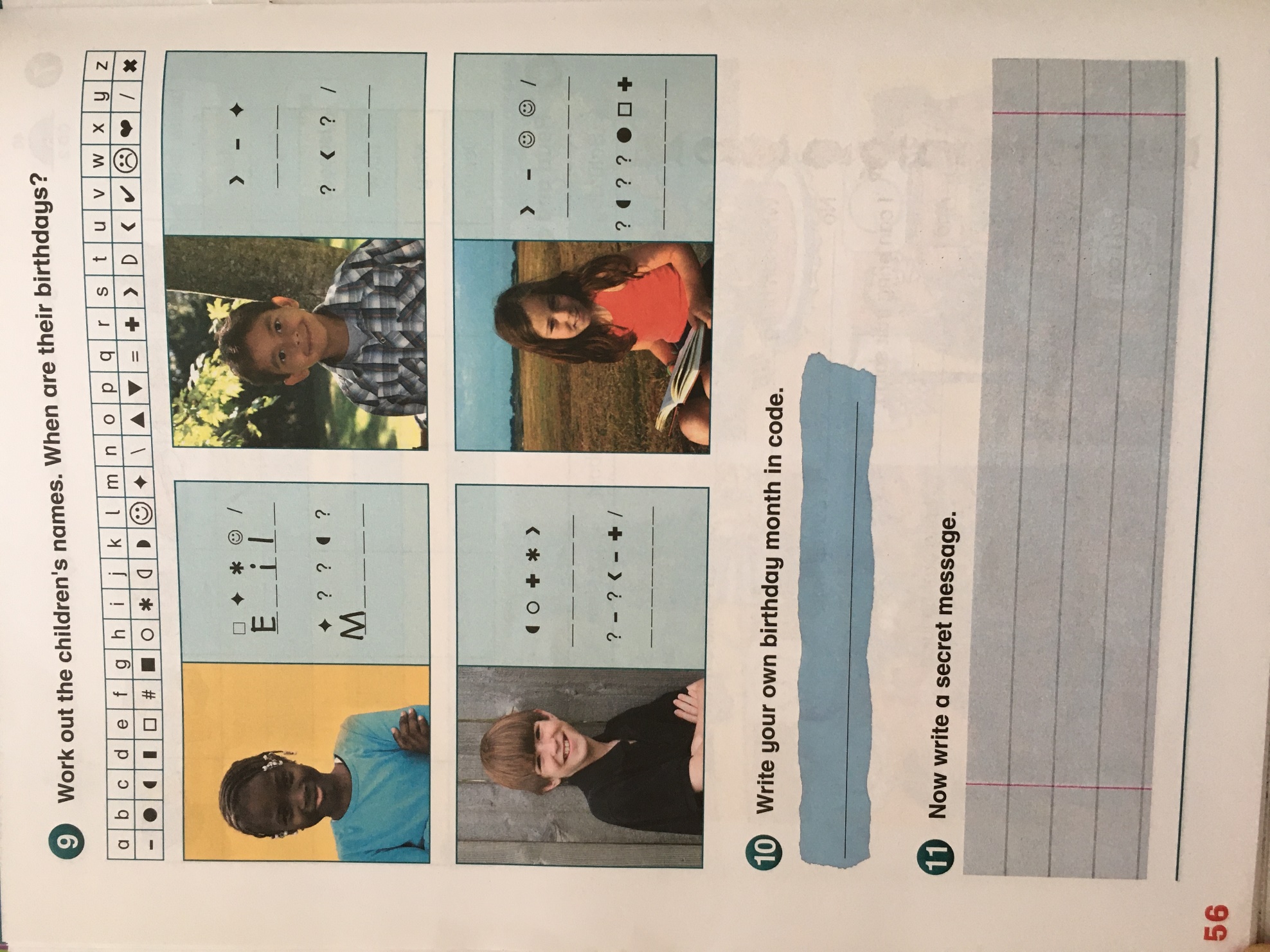 